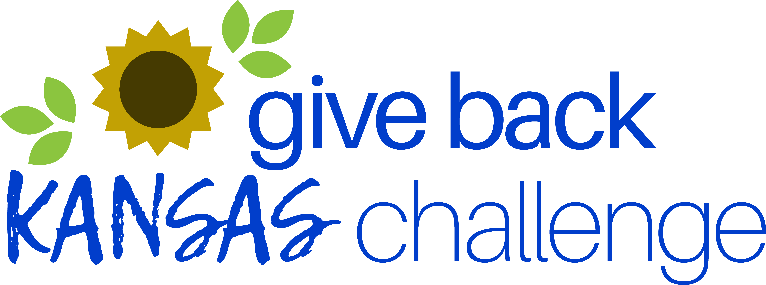 Social Media Sample PostsWe are joining the Give Back Kansas Challenge from April 17 – June 9, 2023! Learn more at bit.ly/Givebackks. #GivebackksA company of 1 to a company of 10,000 - It doesn't matter the size to join the #Givebackks Challenge!  Employer-supported volunteering leads to improved retention, well-being, and job satisfaction. Sign up for the #Givebackks Challenge and celebrate your employees! Our competitive spirit is ready for Give Back Kansas! We've joined the Challenge and invite you to learn more at bit.ly/Givebackks.XXXX's (company/organization) employees have already volunteered with over XX organizations in the first XX weeks of the #Givebackks Challenge!  Our goal is to be #1 in the #Givebackks Challenge!  Volunteering is vital to our community!  Won't you join us?Bragging rights go to this year's #Givebackks challenge winner. How many hours can YOU volunteer?Right now, our employees have collectively volunteered xx hours for the #Givebackks challenge! What are YOU doing for your community? Join the challenge and make a difference.Volunteering is crucial to solving some of our state's biggest challenges. Sign up for the #Givebackks Challenge! Volunteer Kansas hosts an online website of statewide volunteer opportunities at www.volunteerkansas.org . You can search for activities you would enjoy there. If you live in a community with a Volunteer Center, you are encouraged to contact them for additional information on volunteer opportunities. Find your volunteer center at bit.ly/Givebackks.